          Medezeggenschapsraad van	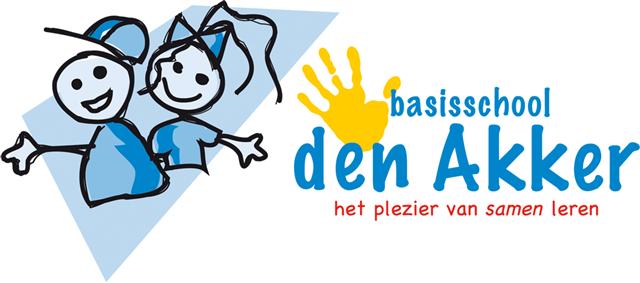 Agenda MR vergadering  donderdag 13 september
Notulist: Ankie Moonen
19.30 uur-21.30 uur I = instemming    V = vaststellenINF = informatiefM = mening vormendA = adviesOpeningVoorzitter opent de vergadering; Hannie (nieuw in MR) heeft zich afgemeld. Ingekomen stukken      INFMail ouders over oa aantal rapportgesprekken (2x wordt als te weinig ervaren) en aanzicht speeltoestellen. School is druk bezig geweest om de juiste materialen voor banden te krijgen, maar tot op heden niet gelukt.  Het speeltoestel (achterkant) is niet meer veilig. Zal niet meer door de keuring komen. Onderzocht wordt of deze nog vervangen wordt. Prior; verwijderen (zie schoolinfo) Wat gebeurt er met Jantje Beton opbrengsten? Ook uit onderzoek komt naar voren behoefte aan meer contactmomenten / rapportgesprekken. Lucy gaat uitvragen bij koffiegesprekken. Communicatie hierover in schoolinfo. Mail over cursusmogelijkheden MRMR- jaarplan      I   Het nieuwe plan wordt vastgesteld met instemming van de leden. Taakverdeling binnen de MR      INF/MVoorzitter; Lisette notulen: roulatiesecretaris; Magda, GMR; Inge en AnkieSchoolgids      IDe MR heeft ingestemd. Complimenten voor de inhoud en lay-out. Jaarplan den Akker 2018-2019      INF Lucy licht kort toe, Het is een stuk dat echt van het personeel komt. Complimenten hiervoor naar het personeel. Schooltijden      INF  Korte brainstorm hoe ea bespreekbaar te maken.  Voor volgende vergadering. Plusklas      INF Vergadering op Darwin gehad hoe op te zetten met 3 scholen (Den Akker, Molenhoek en Darwin). Richten op executieve functies. Locatie Den Akker. splitsing in onderbouw en bovenbouw.  Voorbereiding GMR dinsdag 25 september     INF/M      Inge en AnkieVerkiezingen MR oudergeleding ( doorloop waarborgen)      MStreven naar trapsgewijze afvloeiing, continuïteit borgen. Voor volgende vergadering; opties verkiezingen uitwerken. Rondvraag      INF Website privacy gegevens weghalen. 